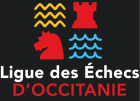 Bulletin d’inscription au Championnat de France par équipesNationale 4Saison 2022/2023Nom du Club (Tel qu’indiqué sur le site FFE)  : 				Nom de l’équipe (Ville + numéro de l’équipe) : Prénom + Nom du  correspondant de l’équipe : Adresse  électronique  (Obligatoire) :Téléphone (Obligatoire) :						Prénom + Nom + adresse électronique des personnes  souhaitant être informées de ce qui concerne l’équipe (Si différentes du correspondant de l’équipe) :Téléphone de secours si le correspondant de l’équipe n’est pas joignable :						Adresse de la salle de jeu :Votre salle est elle accessible aux joueurs handicapés (Salle de jeu et toilettes) ? Capacité d’accueil maximum en nombre de joueurs (pas d’échiquiers) :  Le club accepte t-il de recevoir des rencontres tiers dites « mi-distance » ?  Formulaire à retourner avant le 30/06/2022Soit par courrier à Gilles Hervet, 75 chemin de Redon, 31870 LAGARDELLE SUR LEZE , soit par email à gilles.hervet@wanadoo.fr	Paiement par virement bancaire possible avec code IBAN : FR76 1027 8022 2900 0206 6450 168 Indiquer dans le champ motif du virement: « Nom du club + N4 » 